TÍTULO (TIMES NEW ROMAN, 12PT, MAIÚSCULA, NEGRITO, CENTRADO, ESPAÇAMENTO SIMPLES)Primeiro Autora, Segundo Autorb, Terceiro Autora,* (Times New Roman, 11pt, negrito, justificado, sublinhando o autor que apresenta, espaçamento simples)a Laboratório/Dpto./Instituição/Universidade segundo corresponda, Cidade, País (Times New Roman, 11pt, itálico, justificado)b Laboratório/Dpto./Instituição/Universidade segundo corresponda, Cidade, País (Times New Roman, 11pt, itálico, justificado)*E-mail: correio eletrónico do autor que apresenta a contribuiçãoResumoO resumo deve conter os detalhes experimentais mais relevantes, os principais resultados e as conclusões do trabalho. A extensão máxima não deve superar as 200 palavras. O formato do texto é Times New Roman, 11pt, justificado, espaçamento simples e sem avanço. A palavra “Resumo”, o seu texto, as Palavras chave, a palavra “Abstract”, o seu texto e as “Keywords” devem ser separadas por 6pt antes e depois com espaçamento simples. As quatro margens da primeira página são de 2 cm. O título do trabalho, autores, afiliações, resumo e abstract não pode superar uma página.Palavras chave (Times New Roman, 11pt, negrito, justificado): máximo 5 palavras separadas por vírgulas (Times New Roman, 11pt, justificado).Abstract  Esta secção deve ser escrita em inglês. A extensão máxima do abstract é de 200 palavras e o formato do texto: Times New Roman, 11pt, justificado, espaçamento simples e sem avanço. Keywords (Times New Roman, 11pt, negrito, justificado): máximo 5 palavras separadas por vírgulas (Times New Roman, 11pt, justificado).Introdução (Times New Roman, 11pt, negrito, justificado)A partir da segunda página, o trabalho deve redigir-se em duas colunas e com 2 cm nas margens direita, esquerda, superior e inferior. O trabalho completo não pode superar as 6 páginas. O título de cada secção deve ser numerado, em Times New Roman, 11pt, justificado, espaçamento simples, 6pt. antes e depois, com avanço de 0.25 cm. Na secção Introdução deve-se apresentar a informação mais relevante que introduza o tema em estudo, assim como o objetivo do trabalho. As referências devem ser inseridas entre parêntesis retos [1].Recomenda-se a utilização de abreviaturas comummente aceites e unidades no sistema internacional.Experimental (Times New Roman, 11pt, negrito, justificado)Nesta secção deve-se descrever de forma breve os reagentes, equipamentos, protocolos e métodos utilizados na elaboração do trabalho. No caso de cálculos computacionais deve-se incluir informação referente ao software de cálculo, conjunto de bases, ferramentas de análise, etc.No caso de ser necessário pode incluir-se subtítulos. Estes deverão estar numerados com o número da secção seguido pelo número do subtítulo. O formato do subtítulo será Times New Roman, 11pt, justificado, espaçamento simples, 6pt. antes e depois.Resultados e discussão (Times New Roman, 11pt, negrito, justificado)Nesta secção deve-se apresentar os resultados mais relevantes do trabalho, a discussão dos mesmos e as referências pertinentes. Poderão incluir-se Figuras, Tabelas, Esquemas e Equações. Estes elementos deverão enumerar-se sequencialmente no lugar que lhes corresponda dentro do documento. O seu tamanho não deve exceder a largura de uma coluna e não está permitido agrupar as Figuras e as Tabelas com o texto.As Figuras e os Esquemas devem ter suficiente resolução e não se recomenda um tamanho de letra inferior a 8 pt. Todas as Figuras e Esquemas devem ser legíveis tanto em formato de cor, como em escala de cinzas.A legenda das Figuras deverá ser numerada, em Times New Roman, 11pt, justificado, espaçamento simples, 6pt. antes e depois, sem avanço e seguindo o modelo que se mostra na Figura 1.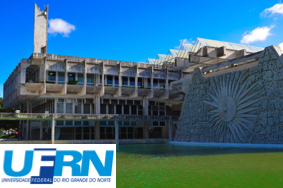 Figura 1. (Times New Roman, 11pt)As legendas das Tabelas seguirão as mesmas normas de formato que as Figuras, mas deverão ser colocadas na parte superior das mesmas, tal e como se mostra na Tabela 1. Tabela 1. (Times New Roman, 11pt)As Equações que se apresentem devem estar numeradas e entre parêntesis (1). O início da equação deve estar alinhado com a margem esquerda, e o seu número de referência deve aparecer à direita, como se mostra na Equação 1:AxBy   → CZ + D	(1)    Conclusões (Times New Roman, 11pt, negrito, justificado)Deve-se destacar de forma sucinta as aportações mais relevantes do seu trabalho.A versão final dos trabalhos apresentados serão publicados no Livro de Atas do CICat 2022 seguindo o presente formato. Os trabalhos deverão ser submetidos através da página web www.sbcat.org antes de 31 de março de 2022. Podem ser submetidos dois trabalhos por participante inscrito no congresso. Os documentos a submeter deverão respeitar a seguinte nomenclatura nome_apelido.pdf.Não envie em formato Word.Se a submissão se realizar em data posterior ou não respeitar as normas relativas ao formato e extensão, não será garantida a sua aceitação.Agradecimentos (Times New Roman, 11pt, negrito, justificado)Esta secção é opcional. Nela os autores podem agradecer a pessoas, instituições ou organismos.Referências (Times New Roman, 11pt, negrito, justificado)As referências bibliográficas incluídas no texto serão numeradas por ordem de entrada. O formato das referências é Times New Roman, 11pt, justificado e com espaçamento simples. Deve utilizar-se o seguinte estilo para os trabalhos, artigos, livros e monografias:[1] X. Author, Y. Author, Z. Author, Journal of Catalysis, 20 (2001) 537.[2] X. Author, Y. Author, Z. Author, Proc. of Chemistry and Catalysis, Coimbra, Portugal, 2018, 10.[3] Heterogeneous catalysis. X. Editor, Y. Editor, Z. Editor (Eds.), Rome, Wiley, 2000.[4] X. Author, Y. Author, Z. Author, in Zeolites and microporous inorganic solids, X. Editor, Y. Editor, Z. Editor (Eds.), Rome, Wiley, 2000, 10.TimesNewRoman11 ptBoldTimesaNewRoman11 ptTimesNewRoman11 ptTimesNewRoman11 pta Nota de rodapé (10 pt).a Nota de rodapé (10 pt).a Nota de rodapé (10 pt).a Nota de rodapé (10 pt).a Nota de rodapé (10 pt).